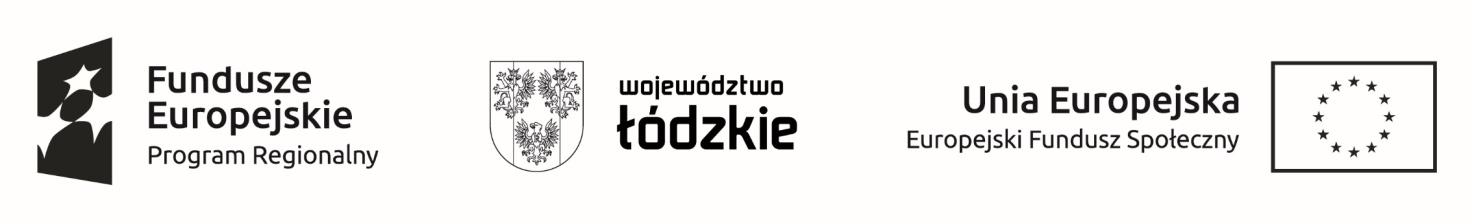 Powiatowy Urząd Pracy 
               ul. Dmowskiego 27                97-300 Piotrków TrybunalskiFORMULARZ OFERTOWYJa/My niżej podpisany/i…...........................................................................................................z siedzibą………………………………………………………………………………………………………………………………..NIP	…………………REGON..…………………………………………………………………….w odpowiedzi na zaproszenie do złożenia oferty na przeprowadzenie szkolenia w zakresie	…................................składam/y niniejszą ofertę realizacji przedmiotu zamówienia zgodnie z zapytaniem ofertowym   z dnia	Niniejszym oświadczam, że:1. Posiadam/y wpis do Rejestru Instytucji Szkoleniowych, prowadzony przez WUP właściwy dla siedziby firmy. Wpis ten jest aktualny oraz potwierdza kontynuowanie działalności szkoleniowej w roku bieżącym.2. Zrealizowałem / liśmy w okresie 12 miesięcy poprzedzających dzień złożenia oferty, co najmniej jedno szkolenie z obszaru zlecanego.3. Program szkolenia jest dostosowany odpowiednio do zapotrzebowania na kwalifikacje identyfikowanego na rynku pracy.4. Dysponuję/emy co najmniej 1 osobą (kadrą dydaktyczną) posiadającą odpowiednie kwalifikacje i doświadczenie zawodowe, w zakresie przeprowadzenia co najmniej 1 szkolenia o tematyce odpowiadającej przedmiotowemu szkoleniu.5. Posiadam/y wyposażenie dydaktyczne i pomieszczenia dostosowane do potrzeb szkolenia z uwzględnieniem bezpiecznych i higienicznych warunków realizacji szkolenia.6. Posiadam/y certyfikaty jakości usług ( proszę wymienić) ……………………………………………… ……………………………………………………………………………………………………………………………………………………………………………………………………………………………………………………………………………………………………………………………………………………………………………………………………………………… (w przypadku braku certyfikatów - należy wpisać brak)6. Podpisuję niniejszą ofertę jako osoba do tego upoważniona na podstawie załączonego pełnomocnictwa, odpisu z ewidencji działalności gospodarczej lub odpisu z Krajowego Rejestru Sądowego*.7. Oświadczam, że wypełniłem obowiązki informacyjne przewidziane w art. 13 lub art. 14 RODO wobec osób fizycznych, od których dane osobowe bezpośrednio lub pośrednio pozyskałem w celu ubiegania się o udzielenie zamówienia publicznego w niniejszym postępowaniu.……………………………………………………………………../Pieczęć i podpis Wykonawcy   lub osoby upoważnionej/  * niepotrzebne skreślić   Nazwa instytucji szkoleniowej:Nazwa instytucji szkoleniowej:Nazwa instytucji szkoleniowej:Nazwa instytucji szkoleniowej:Nazwa instytucji szkoleniowej:Nazwa instytucji szkoleniowej:Nazwa instytucji szkoleniowej:WojewództwoWojewództwoMiastoMiastoMiastoKod pocztowyKod pocztowyulicaulicaulicaNumer telefonuNumer telefonuNumer telefonuNumer telefonuNumer faksuNumer faksuNumer faksue-maile-maile-maile-mailMiejsce – adres szkoleniaMiejsce – adres szkoleniaMiejsce – adres szkoleniaMiejsce – adres prowadzenia szkolenia praktycznegoMiejsce – adres prowadzenia szkolenia praktycznegoMiejsce – adres prowadzenia szkolenia praktycznegoMiejsce – adres prowadzenia szkolenia praktycznegoNazwa i zakres szkoleniaNazwa i zakres szkoleniaNazwa i zakres szkoleniaNazwa i zakres szkoleniaNazwa i zakres szkoleniaNazwa i zakres szkoleniaNazwa i zakres szkoleniaKoszt szkoleniaKoszt szkoleniaKoszt szkoleniaKoszt szkoleniaKoszt szkoleniaKoszt szkoleniaKoszt szkoleniaCzas trwania szkolenia i sposób organizacji szkoleniaTermin realizacji szkolenia: od ………………..do …………………..Ilość godzin szkoleniowych:w godzinach ogółem: …………, w tym zajęcia teoretyczne……………………, zajęcia praktyczne……………..Liczba osób w grupie:zajęcia teoretyczne: …………………………,zajęcia praktyczne: …………………………,liczba osób pracujących przy jednym stanowisku podczas zajęć praktycznych ………………………………………Sprzęt wykorzystywany podczas zajęć:Szkolenie realizowane jest w systemie :Czas trwania szkolenia i sposób organizacji szkoleniaTermin realizacji szkolenia: od ………………..do …………………..Ilość godzin szkoleniowych:w godzinach ogółem: …………, w tym zajęcia teoretyczne……………………, zajęcia praktyczne……………..Liczba osób w grupie:zajęcia teoretyczne: …………………………,zajęcia praktyczne: …………………………,liczba osób pracujących przy jednym stanowisku podczas zajęć praktycznych ………………………………………Sprzęt wykorzystywany podczas zajęć:Szkolenie realizowane jest w systemie :Czas trwania szkolenia i sposób organizacji szkoleniaTermin realizacji szkolenia: od ………………..do …………………..Ilość godzin szkoleniowych:w godzinach ogółem: …………, w tym zajęcia teoretyczne……………………, zajęcia praktyczne……………..Liczba osób w grupie:zajęcia teoretyczne: …………………………,zajęcia praktyczne: …………………………,liczba osób pracujących przy jednym stanowisku podczas zajęć praktycznych ………………………………………Sprzęt wykorzystywany podczas zajęć:Szkolenie realizowane jest w systemie :Czas trwania szkolenia i sposób organizacji szkoleniaTermin realizacji szkolenia: od ………………..do …………………..Ilość godzin szkoleniowych:w godzinach ogółem: …………, w tym zajęcia teoretyczne……………………, zajęcia praktyczne……………..Liczba osób w grupie:zajęcia teoretyczne: …………………………,zajęcia praktyczne: …………………………,liczba osób pracujących przy jednym stanowisku podczas zajęć praktycznych ………………………………………Sprzęt wykorzystywany podczas zajęć:Szkolenie realizowane jest w systemie :Czas trwania szkolenia i sposób organizacji szkoleniaTermin realizacji szkolenia: od ………………..do …………………..Ilość godzin szkoleniowych:w godzinach ogółem: …………, w tym zajęcia teoretyczne……………………, zajęcia praktyczne……………..Liczba osób w grupie:zajęcia teoretyczne: …………………………,zajęcia praktyczne: …………………………,liczba osób pracujących przy jednym stanowisku podczas zajęć praktycznych ………………………………………Sprzęt wykorzystywany podczas zajęć:Szkolenie realizowane jest w systemie :Czas trwania szkolenia i sposób organizacji szkoleniaTermin realizacji szkolenia: od ………………..do …………………..Ilość godzin szkoleniowych:w godzinach ogółem: …………, w tym zajęcia teoretyczne……………………, zajęcia praktyczne……………..Liczba osób w grupie:zajęcia teoretyczne: …………………………,zajęcia praktyczne: …………………………,liczba osób pracujących przy jednym stanowisku podczas zajęć praktycznych ………………………………………Sprzęt wykorzystywany podczas zajęć:Szkolenie realizowane jest w systemie :Czas trwania szkolenia i sposób organizacji szkoleniaTermin realizacji szkolenia: od ………………..do …………………..Ilość godzin szkoleniowych:w godzinach ogółem: …………, w tym zajęcia teoretyczne……………………, zajęcia praktyczne……………..Liczba osób w grupie:zajęcia teoretyczne: …………………………,zajęcia praktyczne: …………………………,liczba osób pracujących przy jednym stanowisku podczas zajęć praktycznych ………………………………………Sprzęt wykorzystywany podczas zajęć:Szkolenie realizowane jest w systemie :Wymagania wstępne dla uczestników szkoleniaNajniższe wymagane wykształcenie1 – podstawowe                   3 – zasadnicze zawodowe                        5 – wyższe2 – gimnazjalne                    4 – średnie Umiejętności wymagane od kandydata:Dodatkowe kwalifikacje:Wymagania wstępne dla uczestników szkoleniaNajniższe wymagane wykształcenie1 – podstawowe                   3 – zasadnicze zawodowe                        5 – wyższe2 – gimnazjalne                    4 – średnie Umiejętności wymagane od kandydata:Dodatkowe kwalifikacje:Wymagania wstępne dla uczestników szkoleniaNajniższe wymagane wykształcenie1 – podstawowe                   3 – zasadnicze zawodowe                        5 – wyższe2 – gimnazjalne                    4 – średnie Umiejętności wymagane od kandydata:Dodatkowe kwalifikacje:Wymagania wstępne dla uczestników szkoleniaNajniższe wymagane wykształcenie1 – podstawowe                   3 – zasadnicze zawodowe                        5 – wyższe2 – gimnazjalne                    4 – średnie Umiejętności wymagane od kandydata:Dodatkowe kwalifikacje:Wymagania wstępne dla uczestników szkoleniaNajniższe wymagane wykształcenie1 – podstawowe                   3 – zasadnicze zawodowe                        5 – wyższe2 – gimnazjalne                    4 – średnie Umiejętności wymagane od kandydata:Dodatkowe kwalifikacje:Wymagania wstępne dla uczestników szkoleniaNajniższe wymagane wykształcenie1 – podstawowe                   3 – zasadnicze zawodowe                        5 – wyższe2 – gimnazjalne                    4 – średnie Umiejętności wymagane od kandydata:Dodatkowe kwalifikacje:Wymagania wstępne dla uczestników szkoleniaNajniższe wymagane wykształcenie1 – podstawowe                   3 – zasadnicze zawodowe                        5 – wyższe2 – gimnazjalne                    4 – średnie Umiejętności wymagane od kandydata:Dodatkowe kwalifikacje:Cele szkolenia ujęte w kategoriach efektów uczenia się z uwzględnieniem wiedzy, umiejętności i kompetencji społecznych:Cele szkolenia ujęte w kategoriach efektów uczenia się z uwzględnieniem wiedzy, umiejętności i kompetencji społecznych:Cele szkolenia ujęte w kategoriach efektów uczenia się z uwzględnieniem wiedzy, umiejętności i kompetencji społecznych:Cele szkolenia ujęte w kategoriach efektów uczenia się z uwzględnieniem wiedzy, umiejętności i kompetencji społecznych:Cele szkolenia ujęte w kategoriach efektów uczenia się z uwzględnieniem wiedzy, umiejętności i kompetencji społecznych:Cele szkolenia ujęte w kategoriach efektów uczenia się z uwzględnieniem wiedzy, umiejętności i kompetencji społecznych:Cele szkolenia ujęte w kategoriach efektów uczenia się z uwzględnieniem wiedzy, umiejętności i kompetencji społecznych:Plan nauczaniaPlan nauczaniaPlan nauczaniaPlan nauczaniaPlan nauczaniaPlan nauczaniaPlan nauczaniaTematy zajęć edukacyjnychTreści szkolenia w ramach poszczególnych zajęć edukacyjnychTreści szkolenia w ramach poszczególnych zajęć edukacyjnychTreści szkolenia w ramach poszczególnych zajęć edukacyjnychIlość godzin teoretycznychIlość godzin teoretycznychIlość godzin praktycznychNabyte kwalifikacje / rodzaj uprawnień / typ dokumentu potwierdzającego ukończenie szkolenia:Nabyte kwalifikacje / rodzaj uprawnień / typ dokumentu potwierdzającego ukończenie szkolenia:Nabyte kwalifikacje / rodzaj uprawnień / typ dokumentu potwierdzającego ukończenie szkolenia:Nabyte kwalifikacje / rodzaj uprawnień / typ dokumentu potwierdzającego ukończenie szkolenia:Nabyte kwalifikacje / rodzaj uprawnień / typ dokumentu potwierdzającego ukończenie szkolenia:Nabyte kwalifikacje / rodzaj uprawnień / typ dokumentu potwierdzającego ukończenie szkolenia:Nabyte kwalifikacje / rodzaj uprawnień / typ dokumentu potwierdzającego ukończenie szkolenia:Sposób sprawdzenia efektów szkolenia (przewidziane sprawdziany i egzaminy):Sposób sprawdzenia efektów szkolenia (przewidziane sprawdziany i egzaminy):Sposób sprawdzenia efektów szkolenia (przewidziane sprawdziany i egzaminy):Sposób sprawdzenia efektów szkolenia (przewidziane sprawdziany i egzaminy):Sposób sprawdzenia efektów szkolenia (przewidziane sprawdziany i egzaminy):Sposób sprawdzenia efektów szkolenia (przewidziane sprawdziany i egzaminy):Sposób sprawdzenia efektów szkolenia (przewidziane sprawdziany i egzaminy):Wykaz literatury oraz niezbędnych środków i materiałów dydaktycznych:Wykaz literatury oraz niezbędnych środków i materiałów dydaktycznych:Wykaz literatury oraz niezbędnych środków i materiałów dydaktycznych:Wykaz literatury oraz niezbędnych środków i materiałów dydaktycznych:Wykaz literatury oraz niezbędnych środków i materiałów dydaktycznych:Wykaz literatury oraz niezbędnych środków i materiałów dydaktycznych:Wykaz literatury oraz niezbędnych środków i materiałów dydaktycznych:Informacja o trenerach – wykładowcach, instruktorach ( należy wypełnić dla każdej osoby przewidzianej do realizacji szkolenia):Trener 1:Wykształcenie: Doświadczenie w prowadzeniu kursów o tematyce odpowiadającej przedmiotowi zamówienia (liczba przeprowadzonych szkoleń w ciągu ostatnich trzech lat): Trener 2:Wykształcenie: Doświadczenie w prowadzeniu kursów o tematyce odpowiadającej przedmiotowi zamówienia (liczba przeprowadzonych szkoleń w ciągu ostatnich trzech lat): Trener 3:Wykształcenie: Doświadczenie w prowadzeniu kursów o tematyce odpowiadającej przedmiotowi zamówienia (liczba przeprowadzonych szkoleń w ciągu ostatnich trzech lat): Informacja o trenerach – wykładowcach, instruktorach ( należy wypełnić dla każdej osoby przewidzianej do realizacji szkolenia):Trener 1:Wykształcenie: Doświadczenie w prowadzeniu kursów o tematyce odpowiadającej przedmiotowi zamówienia (liczba przeprowadzonych szkoleń w ciągu ostatnich trzech lat): Trener 2:Wykształcenie: Doświadczenie w prowadzeniu kursów o tematyce odpowiadającej przedmiotowi zamówienia (liczba przeprowadzonych szkoleń w ciągu ostatnich trzech lat): Trener 3:Wykształcenie: Doświadczenie w prowadzeniu kursów o tematyce odpowiadającej przedmiotowi zamówienia (liczba przeprowadzonych szkoleń w ciągu ostatnich trzech lat): Informacja o trenerach – wykładowcach, instruktorach ( należy wypełnić dla każdej osoby przewidzianej do realizacji szkolenia):Trener 1:Wykształcenie: Doświadczenie w prowadzeniu kursów o tematyce odpowiadającej przedmiotowi zamówienia (liczba przeprowadzonych szkoleń w ciągu ostatnich trzech lat): Trener 2:Wykształcenie: Doświadczenie w prowadzeniu kursów o tematyce odpowiadającej przedmiotowi zamówienia (liczba przeprowadzonych szkoleń w ciągu ostatnich trzech lat): Trener 3:Wykształcenie: Doświadczenie w prowadzeniu kursów o tematyce odpowiadającej przedmiotowi zamówienia (liczba przeprowadzonych szkoleń w ciągu ostatnich trzech lat): Informacja o trenerach – wykładowcach, instruktorach ( należy wypełnić dla każdej osoby przewidzianej do realizacji szkolenia):Trener 1:Wykształcenie: Doświadczenie w prowadzeniu kursów o tematyce odpowiadającej przedmiotowi zamówienia (liczba przeprowadzonych szkoleń w ciągu ostatnich trzech lat): Trener 2:Wykształcenie: Doświadczenie w prowadzeniu kursów o tematyce odpowiadającej przedmiotowi zamówienia (liczba przeprowadzonych szkoleń w ciągu ostatnich trzech lat): Trener 3:Wykształcenie: Doświadczenie w prowadzeniu kursów o tematyce odpowiadającej przedmiotowi zamówienia (liczba przeprowadzonych szkoleń w ciągu ostatnich trzech lat): Informacja o trenerach – wykładowcach, instruktorach ( należy wypełnić dla każdej osoby przewidzianej do realizacji szkolenia):Trener 1:Wykształcenie: Doświadczenie w prowadzeniu kursów o tematyce odpowiadającej przedmiotowi zamówienia (liczba przeprowadzonych szkoleń w ciągu ostatnich trzech lat): Trener 2:Wykształcenie: Doświadczenie w prowadzeniu kursów o tematyce odpowiadającej przedmiotowi zamówienia (liczba przeprowadzonych szkoleń w ciągu ostatnich trzech lat): Trener 3:Wykształcenie: Doświadczenie w prowadzeniu kursów o tematyce odpowiadającej przedmiotowi zamówienia (liczba przeprowadzonych szkoleń w ciągu ostatnich trzech lat): Informacja o trenerach – wykładowcach, instruktorach ( należy wypełnić dla każdej osoby przewidzianej do realizacji szkolenia):Trener 1:Wykształcenie: Doświadczenie w prowadzeniu kursów o tematyce odpowiadającej przedmiotowi zamówienia (liczba przeprowadzonych szkoleń w ciągu ostatnich trzech lat): Trener 2:Wykształcenie: Doświadczenie w prowadzeniu kursów o tematyce odpowiadającej przedmiotowi zamówienia (liczba przeprowadzonych szkoleń w ciągu ostatnich trzech lat): Trener 3:Wykształcenie: Doświadczenie w prowadzeniu kursów o tematyce odpowiadającej przedmiotowi zamówienia (liczba przeprowadzonych szkoleń w ciągu ostatnich trzech lat): Informacja o trenerach – wykładowcach, instruktorach ( należy wypełnić dla każdej osoby przewidzianej do realizacji szkolenia):Trener 1:Wykształcenie: Doświadczenie w prowadzeniu kursów o tematyce odpowiadającej przedmiotowi zamówienia (liczba przeprowadzonych szkoleń w ciągu ostatnich trzech lat): Trener 2:Wykształcenie: Doświadczenie w prowadzeniu kursów o tematyce odpowiadającej przedmiotowi zamówienia (liczba przeprowadzonych szkoleń w ciągu ostatnich trzech lat): Trener 3:Wykształcenie: Doświadczenie w prowadzeniu kursów o tematyce odpowiadającej przedmiotowi zamówienia (liczba przeprowadzonych szkoleń w ciągu ostatnich trzech lat): 